ПРОЕКТНАЯ ДЕКЛАРАЦИЯна многоквартирный жилой домсо встроенными помещениями общественного назначенияпо адресу: Республика Ингушетия г. Назрань, ул. Московская, 19город Назрань			                                                         21 марта  2013 годаИнформация о застройщикеИнформация о проекте строительства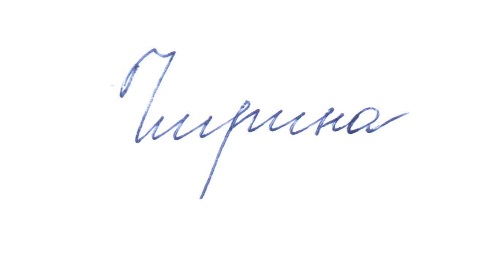 Генеральный директорООО «СтройАрсенал»	Н.М.Чигрина1. Фирменное наименованиеООО «СтройАрсенал»2. Место нахождение2.1. Юридический адрес121059, Российская Федерация, г. Москва, МЖД, Киевское 5-й км, д.52.2. Фактический адресг. Назрань, ул. Тангиева, 103. Режим работыпонедельник-пятница с 900  до 1800, обед с 1200 до 1300; выходные дни: суббота, воскресенье.4. Сведения о государственной регистрации юридического лицаООО «СтройАрсенал» зарегистрировано 21.01.2013 г. МИФНС №29 по г. Москве ОГРН 11377460277925. Сведения об учредителях Чигрина Наталья Михайловна 100% уставного капитала6. Сведения о проектах строительства за последние три годаСтроительство многоквартирного жилого дома со встроенными помещениями общественного назначения по адресу: Российская Федерация, Республика Ингушетия, г. Назрань, тер. Центральный а\ о, ул. Московская, 197. Лицензируемые виды деятельностиВиды лицензируемой деятельности отсутствуют8. Размер дебиторская задолженности на 21.03.2013 г.0 млн.руб.9. Размер кредиторской задолженности на 21.03.2013 г.1,1 млн.руб.1. Цель проектаСтроительство многоквартирного жилого дома со встроенными помещениями общественного назначения 2. Этапы реализации проектаНачало строительства 21.03.2013 г.Окончание строительства 21.03.2015 г.3. Результаты экспертизы проектной документацииПоложительное заключение №06-0-6-8014-028 от 20.03.2013 г. выдано ООО «ООО Негосударственная экспертиза проектной документации и результатов инженерных изысканий»4. Разрешение на строительство№RU 06 302 000 – 142 от 21.03.2013 г. выдано Администрацией г. Назрань сроком до 21.03.2015 г.5. Права застройщика на земельный участок Земельный участок, находящийся в муниципальной собственности, относящийся к землям поселений, кадастровый номер 06:05:0100009:473, расположен по адресу: Российская Федерация, Республика Ингушетия, г. Назрань, тер. Центральный а\ о, ул. Московская, 19, площадью 0,7780 га. передан по договору аренды земельного участка на инвестиционных условиях №3 от 15.03.2013 г., зарегистрированному в Едином государственном реестре прав на недвижимое имущество и сделок с ним 20 марта 2013 года, о чем сделана запись регистрации №060602/004/2013-170.Участок строительства с северо-востока ограничен территорией детского сада, с запада примыкает к территории учебного здания(училища), с востока-частная жилая застройка, с юга– ул.Московская.Элементы благоустройства: дом состоит из 5-ти блок-секций, заезд предусмотрен с ул.Московская и Насыр-Кортская, на участке расположатся 12-ти этажное здание жилого дома, площадка для отдыха, временная стоянка для легковых автомашин, блочно-модульная котельная, площадка ТБО. Свободные территории озеленяются лиственными и хвойными породами деревьев и кустарников, цветниками из летников и многолетников.6. Описание объекта недвижимостиОбъект строительства представляет собой благоустроенную территорию с многоквартирным жилым домом со встроенными помещениями общественного назначения, П-образной формы с основными размерами 79,0 х 61,4 в осях, 12 этажей, 5-ти   подъездное с подвалом.   Общая площадь территории 0.778 гаПлощадь озеленения 1136.0 кв.мПлощадь покрытий 4155.65 кв.мПлощадь застройки 2884.34 кв.мОбщая площадь здания 29193,02 кв.м Общая площадь квартир 19336,06 кв.мОбщая площадь общественной зоны 4410,51 кв.мОбщее кол-во квартир 248На 1-м этаже располагается входная зона с подсобными помещениями и помещения общественного назначения. В соответствии с этажностью здания предусмотрены лифты грузоподъемностью , а также вертикальная связь между этажами осуществляется по незадымляемым лестницам типаН1. Насосная и электрощитовая находятся в подвале с отдельным входом.7. Состав общего имуществаТехнический этаж, лестничные площадки, насосная, электрощитовая, лифты и лифтовые шахты, встроенное помещение лифтерной, чердачные помещения, инженерные коммуникации по дому, земельный участок, на котором располагается вышеуказанный многоквартирный дом8. Предполагаемый срок получения разрешения на ввод в эксплуатацию жилого домаI квартал 2015 г.; Орган, уполномоченный на выдачу разрешения на ввод в эксплуатацию жилого дома – Администрация города Назрань9. Предполагаемый срок передачи жилых помещений  в собственность участникам долевого строительства  в жилом доме21.03.2015 г.10. Возможные финансовые и прочие рискиЛюбые финансовые и иные риски для участников долевого строительства при осуществлении проекта строительства учитываются застройщиком при формировании цены, в том числе риски удорожания стоимости работ и материалов. В связи с этим, возможность таких рисков и любых их негативных последствий для участников долевого строительства исключена. Любые риски, которые не были учтены, возлагаются на застройщика и несутся им за свой счет, что гарантируется условием договора об окончательности и неизменности цены11. Стоимость строительства618 286,00 тыс.руб.12. Основные строительно-монтажные работы на объекте производятООО «СтройАрсенал», ООО «КомплексЛифт»13. Основания привлечения денежных средствДенежные средства на строительство объекта привлекаются только на основании договоров об участии в долевом строительстве14. Способ обеспечения исполнения обязательствВ обеспечение исполнения обязательств Застройщика с момента государственной регистрации Договора у Участника долевого строительства считаются находящимися в залоге предоставленные для строительства Многоквартирного дома земельный участок и строящийся на этом земельном участке многоквартирный дом. 